Standard Application for Employment  It is our policy to comply with all applicable state and federal laws prohibiting discrimination in employment based on race, age, color, sex, religion, national origin, disability or other protected classifications. Please carefully read and answer all questions. You will not be considered for employment if you fail to completely answer all the questions on this application. You may attach a résumé, but all questions must be answered. 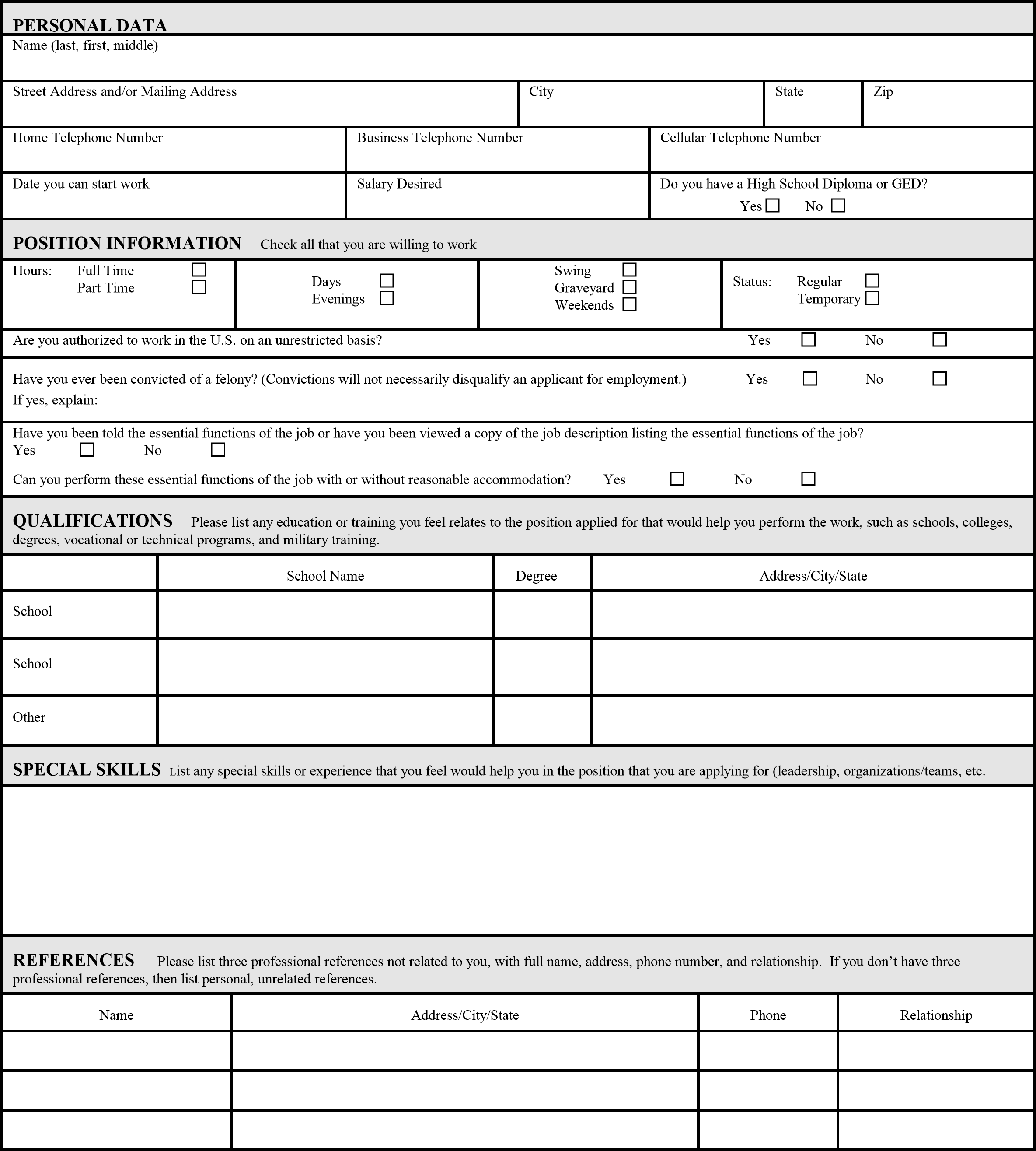 I certify that the facts set forth in this Application for Employment are true and complete to the best of my knowledge. I understand that if I am employed, false statements, omissions or misrepresentations may result in my dismissal. I authorize the Employer to make an investigation of any of the facts set forth in this application and release the Employer from any liability.  The employer may contact any listed references on this application.  	I acknowledge and understand that the company is an “at will” employer.  Therefore, any employee (regular, temporary, or other type of category employee) may resign at any time, just as the employer may terminate the employment relationship with any employee at any time, with or without cause, with or without notice to the other party. Applicant Signature_______________________________________________ 	Date _______________________________________Position applying forYour email addressMay we contact your present employers?     Yes   	 No   	                 N/A	  WORK HISTORY     Start with your present or most recent employment and work back.  Use separate sheet if necessary. (INCLUDE PAID AND UNPAID POSITIONS) May we contact your present employers?     Yes   	 No   	                 N/A	  WORK HISTORY     Start with your present or most recent employment and work back.  Use separate sheet if necessary. (INCLUDE PAID AND UNPAID POSITIONS) May we contact your present employers?     Yes   	 No   	                 N/A	  WORK HISTORY     Start with your present or most recent employment and work back.  Use separate sheet if necessary. (INCLUDE PAID AND UNPAID POSITIONS) May we contact your present employers?     Yes   	 No   	                 N/A	  WORK HISTORY     Start with your present or most recent employment and work back.  Use separate sheet if necessary. (INCLUDE PAID AND UNPAID POSITIONS) Job Title #1 	 Start Date (mo/day/yr)    Start Date (mo/day/yr)    End Date (mo/day/yr)    Company Name 	 Supervisor’s Name    Supervisor’s Name    Phone Number    City 	 State    State    Zip    Duties: 	 Duties: 	 Duties: 	 Duties: 	 Reason for Leaving 	 Reason for Leaving 	 Starting Salary    Ending Salary    Job Title #2 	 Start Date (mo/day/yr)    Start Date (mo/day/yr)    End Date (mo/day/yr)    Company Name 	 Supervisor’s Name    Supervisor’s Name    Phone Number    City 	 State    State    Zip    Duties: 	 Reason for Leaving 	 Starting Salary    Ending Salary    	Job Title #3 	 Start Date (mo/day/yr)    Start Date (mo/day/yr)    End Date (mo/day/yr)    Company Name 	 Supervisor’s Name    Supervisor’s Name    Phone Number    City 	 State    State    Zip    Duties: 	 Reason for Leaving 	 Starting Salary    Ending Salary    Job Title #4 	 Start Date (mo/day/yr)    Start Date (mo/day/yr)    End Date (mo/day/yr)    Company Name 	 Supervisor’s Name    Supervisor’s Name    Phone Number    City 	 State    State    Zip    Duties:	Reason for Leaving 	 Starting Salary    Ending Salary    